ҠАРАР                                                                                 ПОСТАНОВЛЕНИЕ            «30 »ноябрь 2022й.                             № 60                            «30 »ноября  2022г.Об  внесении изменений в Постановление администрации сельского поселения Абдрашитовский сельсовет  муниципального района  Альшеевский район  Республики Башкортостан  № 29 от 20 мая 2022 г.  «Об утверждении  схемы размещения нестационарных торговых объектов на территории сельского поселения Абдрашитовский сельсовет муниципального района  Альшеевский район  Республики Башкортостан  на 2022 – 2026 годы» В  соответствии  с Федеральным   законом    от    28 декабря   2009г.   № 381-ФЗ «Об основах государственного регулирования торговой деятельности в Российской Федерации», Постановление Правительства РБ от 12.10.2021 г. № 511 «Об утверждении порядка разработки и утверждения органами местного самоуправления Республики Башкортостан схем размещения нестационарных торговых объектов порядке разработки схем размещения нестационарных торговых объектов» (в редакции от 09.09.2022 г. № 534), Постановление Правительства Российской Федерации от 12.03.2022 № 353 « Об особенностях разрешительной деятельности в Российской Федерации в 2022 году», руководствуясь Уставом сельского поселения Абдрашитовский сельсовет муниципального района Альшеевский район Республики Башкортостан    ПОСТАНОВЛЯЮ:         1. Внести в Постановление администрации сельского поселения Абдрашитовский сельсовет муниципального района Альшеевский район Республики Башкортостан № 29 от 20 мая 2022 г. «Об утверждении  схемы размещения нестационарных торговых объектов на территории сельского поселения Абдрашитовский сельсовет муниципального района  Альшеевский район  Республики Башкортостан  на 2022 – 2026 годы» следующие изменения:          1.1. Добавить пункт 3.1 следующего содержания:« 3.1 Договор на размещение нестационарного торгового объекта, срок действия которого истекает со дня вступления в силу Постановления Правительства Российской Федерации от 12 марта 2022 года N 353 "Об особенностях разрешительной деятельности в Российской Федерации в 2022 году" по 31 декабря 2026 года, считается продленным на семь лет, если до окончания срока его действия хозяйствующий субъект письменно не уведомит орган местного самоуправления Республики Башкортостан о прекращении договора или его продлении на иной срок, не превышающий семи лет.
          Указанное положение не распространяется на договоры на размещение нестационарного торгового объекта сезонного размещения»          2. Таблицу приложения № 1 к Постановлению изложить в новой редакции, согласно Приложения №1 к настоящему Постановлению.         4. Настоящее постановление обнародовать в установленном порядке и разместить в сети «Интернет» на официальном сайте сельского поселения Абдрашитовский сельсовет муниципального района  Альшеевский район Республики Башкортостан.                            5. Контроль за исполнением настоящего постановления оставляю за собой. Глава сельского поселения                                                            З.Я.Дунина Приложение № 1к постановлению главы администрации сельского поселения Абдрашитовский сельсовет муниципального района Альшеевский район республики Башкортостан № 60   от  30 ноября   2022 года .Схема размещения нестационарных торговых объектов на территории  сельского поселения Абдрашитовский сельсовет муниципального района Альшеевский район Республики БашкортостанБАШКОРТОСТАН РЕСПУБЛИКАҺЫӘЛШӘЙ РАЙОНЫМУНИЦИПАЛЬ РАЙОНЫНЫҢ ӘБДРӘШИТ АУЫЛ СОВЕТЫАУЫЛ БИЛӘМӘҺЕХАКИМИӘТЕ(БАШКОРТОСТАН РЕСПУБЛИКАҺЫӘЛШӘЙ РАЙОНЫӘБДРӘШИТ АУЫЛ СОВЕТЫ)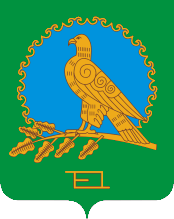           АДМИНИСТРАЦИЯСЕЛЬСКОГО ПОСЕЛЕНИЯАБДРАШИТОСКИЙ СЕЛЬСОВЕТМУНИЦИПАЛЬНОГО РАЙОНААЛЬШЕЕВСКИЙ РАЙОНРЕСПУБЛИКИ БАШКОРТОСТАН(АБДРАШИТОСКИЙ  СЕЛЬСОВЕТАЛЬШЕЕВСКОГО  РАЙОНАРЕСПУБЛИКИ БАШКОРТОСТАН)N
п/пМесторасположение нестационарного торгового объекта (объекта по оказанию услуг)Вид  нестационарного торгового объектаСпециализация нестационарного торгового объектаФорма собственности земельного участкаПлощадь нестационарного торгового объекта  Период размещения нестационарного торгового объектаРазмещение нестационарного торгового объекта субъектом малого или среднего предпринимательства (да/нет)Площадь нестационарного торгового объекта1.2.3.4.567891.С.Крымский, ул. Ленина, возле церкви     Киоск розничная торговля промышленными, хозяйственными товарами и продуктами питания   Земли населенна пунктов до 14 кв.м.5 лет Да до 14 кв.м.2С.Абдрашитово, ул.Гаражная, возле дома № 6     Киоск розничная торговля промышленными, хозяйственными товарами и продуктами питания   Земли населенна пунктов ( аренда)до 12 кв.м.5 лет  Да до 12 кв.м.